			Teacher Name	Xiaolin Zhang	Lesson Plans for week _11/29-12/10_______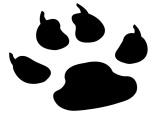 DayContent ObjectiveWhat will the students be able to do? Based off of 5 C’sLanguage Objectivereading, writing, listening, speakingOpeningLesson OverviewClosingMonday11/29The first three simple finals a/o/e in Pinyin systemStudents will be able to say and write  the first three simple finals a/o/e;T:1.How do we pronounce Chinese characters?2.How many letters are there in Chinese Pinyin system?4.Are they the same as English letters?Teach students the first three simple finals a/o/e in Pinyin system;Practice reading and writing three simple finals a/o/e in Pinyin system.Call everybody’s Chinese name and say “zaijian”.Tuesday 11/30The first three simple finals a/o/e in Pinyin systemStudents will be able to say and write  3 simple finals a/o/e;T:1.How do we pronounce Chinese characters?2.How many letters are there in Chinese Pinyin system?4.Are they the same as English letters?1.Teach students the first three simple finals a/o/e in Pinyin system;2.Practice reading and writing three simple finals a/o/e in Pinyin system.Call everybody’s Chinese name and say “zaijian”.Wednesday11/01The last three simple finals i/u/ü in Pinyin systemStudents will be able to say and write the last three simple finals i/u/ü;T:1.Do you remember how many simple finals Chinese Pinyin system has?2.What did we learn last period?1.Teach students the last three simple finals i/u/ü in Pinyin system;2.Practice reading and writing three simple finals a/o/e in Pinyin system;3. Know the differences between the pronunciation between o and u;4. Practice reading ü.Call everybody’s Chinese name and say “zaijian”.Thursday12/02The last three simple finals i/u/ü in Pinyin systemStudents will be able to say and write the last three simple finals i/u/ü;T:1.Do you remember how many simple finals Chinese Pinyin system has?2.What did we learn last period?1.Teach students the last three simple finals i/u/ü in Pinyin system;2.Practice reading and writing three simple finals a/o/e in Pinyin system;3. Know the differences between the pronunciation between o and u;4. Practice reading ü.Call everybody’s Chinese name and say “zaijian”.Monday12/06The first four initials b/p/m/f in Pinyin systemStudents will be able to say and write the first 4 initials b/p/m/f in Pinyin system.T:1.What did we learn last week?2.Do you remember how many initials Chinese Pinyin system has?1. Teach students how to read and write the first four initials b/p/m/f in Pinyin system;2. the first 4 initials b/p/m/f in Pinyin system.Call everybody’s Chinese name and say “zaijian”.Tuesday 12/07The first four initials b/p/m/f in Pinyin systemStudents will be able to say and write the first 4 initials b/p/m/f in Pinyin system.T:1.What did we learn last week?2.Do you remember how many initials Chinese Pinyin system has?1. Teach students how to read and write the first four initials b/p/m/f in Pinyin system;2. the first 4 initials b/p/m/f in Pinyin system.Call everybody’s Chinese name and say “zaijian”.Wednesday12/08RevisionStudents will be able to have an overall revision.T:1.Do you remember what we have learned this semester?1. Guide students to have an overall revision of what we have learned this semester.2.Practice the revision sheet by themselvesCall everybody’s Chinese name and say “zaijian”.Thursday12/09RevisionStudents will be able to have an overall revision.T:1.Do you remember what we have learned this semester?1. Guide students to have an overall revision of what we have learned this semester.2.Practice the revision sheet by themselvesCall everybody’s Chinese name and say “zaijian”.Friday12/10OutreachChinese calligraphyT: Today I’m going to show you how Chinese people make Chinese brushes, ink, paper and stone in Chinese traditional way and how to write Chinese calligraphy.Show a video about how to make Chinese brushes, ink, paper and stone in Chinese traditional way and give some instructions at the same time.2.Teach students how to write Chinese calligraphy step by step.Call everybody’s Chinese name and say “zaijian”.